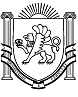 РЕСПУБЛИКА КРЫМРАЗДОЛЬНЕНСКИЙ РАЙОНСЕРЕБРЯНСКИЙ СЕЛЬСКИЙ СОВЕТ 3 (внеочередная) сессия 2 созыва                                                РЕШЕНИЕ« 14 » ноября 2019 года                       с. Серебрянка                                   № 18               Об установлении земельного налога на территории муниципального образования Серебрянское сельское поселение Раздольненского района Республики Крым на 2020 годВ соответствии с главой 31 Налогового Кодекса Российской Федерации, Федеральным законом от 06.10.2003 № 131-ФЗ «Об общих принципах организации местного самоуправления в Российской Федерации», Законом Республики Крым от 21.08.2014 № 54-ЗРК «Об основах местного самоуправления в Республике Крым», Уставом муниципального образования Серебрянское сельское поселение Раздольненского района Республики Крым, Серебрянский сельский совет  РЕШИЛ:1. Установить и ввести в действие на территории муниципального образования Серебрянское сельское поселение Раздольненского района Республики Крым земельный налог обязательный к уплате в соответствии с порядком уплаты земельного налога на территории муниципального образования Серебрянское сельское поселение Раздольненского района Республики Крым на 2020 год, с 01.01.2020 года по 31.12.2020 года.2. Обнародовать настоящее решение путем размещения на информационном стенде Серебрянского сельского совета, расположенном по адресу: с.Серебрянка, ул.Пушкина,7 и на официальном сайте Администрации Серебрянского сельского поселения в сети Интернет (http://serebryanka-rk.ru.)3. Настоящее решение вступает в силу с 1 января 2020 года, но не ранее, чем по истечении одного месяца со дня его официального опубликования.
Председатель Серебрянскогосельского совета                                                                        В.В. Степанюк   Приложение 1к решению 3 (внеочередной) сессии           2 созыва Серебрянского сельского совета от 14 ноября 2019г.  № 18Порядок уплаты земельного налога на территории муниципального образования Серебрянское сельское поселение Раздольненского района Республики Крым на 2020 годСтатья 1. Общие положения1.1. Настоящим решением в соответствии с Налоговым кодексом Российской Федерации устанавливается и вводится в действие на территории муниципального образования Серебрянское сельское поселение земельный налог (далее налог), обязательный к уплате на территории муниципального образования Серебрянское сельское поселение, определяются налоговые ставки, порядок и сроки уплаты налога организациями, налоговые льготы, а также основания для их использования налогоплательщиками.1.2. Иные положения, относящиеся к земельному налогу, определяются главой 31 Налогового кодекса Российской Федерации.Статья 2. Налоговый период. Отчетный период1. Отчетными периодами для налогоплательщиков - организаций, признаются первый квартал, второй квартал, третий квартал.Статья 3. Налоговые ставки.Установить ставки земельного налога в следующих размерах:Статья 4. Порядок и сроки уплаты налога и авансовых платежей1. Налог и авансовые платежи по налогу подлежат уплате в бюджет по месту нахождения земельного участка в порядке и сроки, установленные настоящим решением.2. Налогоплательщики, являющиеся организациями, производят уплату авансовых платежей по налогу не позднее 30 календарных дней с даты окончания соответствующего отчетного периода.Налог, подлежащий уплате по истечении налогового периода налогоплательщиками, являющимися организациями, уплачивается не позднее                 10 февраля года, следующего за истекшим налоговым периодом.3. Налогоплательщики, - физические лица уплачивают налог в срок, установленный пунктом 1 статьи 397 Налогового кодекса Российской Федерации. Статья 5. Налоговые льготы по уплате налога.1. В соответствии с п.2 статьи 387 Налогового кодекса Российской Федерации от уплаты налога дополнительно освобождаются:1.1. Инвалиды I и II групп инвалидности на один земельный участок категории - земли населённых пунктов, с видом разрешённого использования - для индивидуального жилищного строительства (код 2.1);1.2. Органы местного самоуправления, организации, учреждения и иные юридические лица, финансируемые из бюджета муниципального образования Серебрянское сельское поселение Раздольненского района Республики Крым;1.3. Организации в отношении земельных участков, предназначенных для захоронения и ритуальных услуг.2. Налоговые льготы по налогу предоставляются налогоплательщикам по основаниям, установленным настоящим Решением, и применяются при условии предоставления в налоговые органы документов, подтверждающих право на льготу.3. Основаниями для предоставления льгот являются:1) копия удостоверения или справки, подтверждающую принадлежность к льготной категории, выданную уполномоченным органом;2) копия паспорта;3) копия документа удостоверяющего право собственности на земельный участок.4. Налогоплательщики, являющиеся организациями, имеющие право на льготу, предоставляют необходимые документы в налоговые органы одновременно с подачей декларации.5. Иные положения, относящиеся к налогу, определяются главой 31 Налогового кодекса Российской Федерации.№ п/п Категория земель Вид разрешенного использования Код разрешенного использования  земельного участкаСтавка земельного налога, % от кадастровой стоимости земли1.Земли населённых пунктовДля индивидуального жилищного строительства 2.10,11.Земли населённых пунктовдля ведения личного подсобного хозяйства2.20,31.Земли населённых пунктовКоммунальное обслуживание 3.10,31.Земли населённых пунктовОбъекты гаражного назначения 2.7.11,01.Земли населённых пунктовМагазины4.41,51.Земли населённых пунктовЗдравоохранение3.40,11.Земли населённых пунктовДошкольное, начальное и среднее общее образование3.5.10,11.Земли населённых пунктовКультурное развитие3.60,12.Земли сельскохозяйственного назначенияСельскохозяйственное использование 1.0,1.1-1.200,13.ПрочиеПрочие земельные участки1,5